Týdenní plán12. 4 - 23. 4. 2021Integrovaný blok: VOLÁNÍ PŘÍRODYTéma: PROCHÁZKA S PANÍ POPELÁŘOVOU - EKOLOGIEVypracované pracovní a grafomotorické listy spolu s výrobky a obrázky přineste po navrácení zpět do MŠ. Opatrujte se a pěkně pracujte- Andrea + AlenaRanní hry:• námětové: na popeláře - poznáváme popelnice podle barev, co do nich patří? - pomoc při odnášení odpadků do popelnic a kontejnerů, na ochranáře přírody -  poznávání a pojmenování přírody kolem nás při procházkách v okolí. Můžeme zařadit porovnávání - vybereme 2 květiny/větve/šišky...a dítě má za úkol říct, v čem se liší a v čem jsou stejná na zvířátka - děti poznávají zvířata podle zvuků, zvíře poté pohybově znázorní (když pozná koně, proběhne se po obýváku sem a tam poskoky jako kůň/na bobečku jako kačenka...) dětem neukazujeme obrázky na obrazovce, nejlépe pouštíme tak, aby neviděli na obrazovku. Video jim po ukázce zastavíme a dáme jim čas na rozmyšlenou. Pokud nebudou vědět, pustím jim ukázku ještě 2x ( https://www.youtube.com/watch?v=8O6_Zv2XZ0k&ab_channel=boni350)• konstruktivní: využití různých stavebnic - stavíme obydlí domečků - hmyzí domečky, budky pro ptáky, nory myší atd..., stavění z přírodnin na procházce - stavíme domečky pro broučky a lesní/zahradní skřítky• tvořivé: vyrábění u stolečku - malování vodovkami – malujeme louky, lesy, zahrady - plníme plochu, držení štětce atd...práce s modelínou – modelujeme zvířata, která se hodí do namalovaných obrázků• didaktické: rýmy - přiřazování obrázků, které se rýmují, protiklady...Pracovní listy:   Grafomotorické listy pro předškoláky a děti s OŠD – ostré zátrhy (zuby) - zmije, pilaPracovní listy pro děti - zrakové vnímání, matematické představy - třídění podle kritérií, sluchové vnímání atd...Cviky na uvolnění zápěstí – kroužení ramenem, loktem, zápěstím, pohyb s říkankou (kovej kovej), mačkání měkkých míčků - viz. Video https://www.youtube.com/watch?v=6zFjagoRhkc&t=127sPOHYB:○ Cíle:  - zachovávat správné držení těla              - orientace ve vlastním těle a v prostoru-nácvik hodu - procvičení paží, koordinace oka a ruky, odhad síly hodu...-protažení celého těla-procvičení jemné motoriky - prstů a dlaní-respektování spoluhráčů, přijmutí prohry-pohyb v rytmu říkankyRozcvička pro děti Domácí školka - protažení celého těla, kloubů a svalů. Před rozvičkou necháme děti vyběhat a zahřát se. Mohou si zahrát na honěnou, doběhni k …, nebo Na veverky: https://www.youtube.com/watch?v=ZcF7mAHJ4z0&ab_channel=meipARTPohybové hry: PH Třídění - dítě má k dispozici “popelnice” na třídění (různě barevné nádoby, krabičky poleené barevným papírem, při pohybu venku se dají využít skutečné popelnice) a svůj prostor zamořený odpadky. Jejich cílem je co nejrychleji uklidit daný prostor. (dá se hrát i při pohybu venku. Rodič bude dítěti podávat různé odpadky na vyhození a dítě bude odpadky házet do příslušných kontejnerů), PH Na ptáčky - děti sbírají kolíčky víčka od PET lahví a nosí je do “hnízd” stejné barvy (barevný kruh, krabička s pruhem barevného papíru atd...), PH Na veverky - "zajíček si dřepne na bobeček a začne se říkankou: “Smály se veverky na stromečku, že zajíc sedává na bobečku, smály se veverky na pařeze, že zajíc na strom nevyleze - po vyslovení posledního slova ihned vzpaží - stromy. Pokud dítě hraje hru s někým jiným (rodič, sourozenec), vyhrává ten, kdo vzpažil co nejrychleji. Hra se opakuje do omrzení, Cukr, káva, limonáda, Honzo vstávej, doběhni k … (je lepší hrát venku - dítě běhá k různým věcím podle instrukcí - ke stromu, druhé lavičce, koši, 2x oběhne stůl, instrukce mohou měit způsob pohybu - doskákej snožmo, doplaz se atd.)Pohybové aktivity: házení míčky/zmačkanými papírovými kuličkami na cíl, plazení pod překážkou (pod stolem/židlí. Čím nižší předmět bude, tím větší výzva), dáváme pozor, aby používaly a střídaly obě nohy a netahali je za sebou. Překážková domácí dráha: sestava: 1) 3 židle za sebou; 2) běh pozadu; 3) gauč/ 2-3 židle za sebou jiná vyvýšená plocha, na kterou může dítě vylézt a přejít; 4) listy papíru - staré noviny, potiskaný papír, 5) míč a koš/jiná nádoba..; Start - dítě podleze židle, doběhne pozadu ke gauči (židlím/lavičce), přejde je, seskočí (s dopomocí, mladší děti se někdy bojí. Čím užší lavička bude, tím těžší bude udržet rovnováhu), přeskáče listy papíru jako kameny – bude šlapat pouze na listy papíru, sebere míč, hodí ho na cíl (musí se trefit do nádoby) a snožmo doskáče zpět na start. Opakujeme. Sestava se dá cvičit i venku, podlézání nahradíme podbíháním pod nízkými větvemi, přecházet mohou po obrudníku, nebo lavičkách, místo listů papíru naznačíme kam mohou skákat menšími klacky, nebo na chodníku křídouŘEČ:○ Cíle: - naučit se ovládat dech, správně intonovat             - procvičit jazyk a ústa pro správnou výslovnost-ovládání hlasitosti projevu-rozvoj slovní zásoby: antonymaDechová a logopedická cvičení -  procvičujeme ústa, aby se nám lépe mluvilo a slova se nám dobře vyslovovala: Otevíráme ústa co nejvíce dokořán, vyplázneme jazyk, olízneme horní a dolní ret, horní a dolní zuby, dáme jazyk nalevo a napravo, zkusíme jazykem olíznout bradu a nos, zamlaskáme jako čuník, zaklapeme jazykem o patro (jako kůň), dech: pořádně se nadechneme jako balon a prudce, rázně vydechneme, pořádně se nadechneme a foukáme do igelitového pytlíku. Pustíme poutka, kam až doletí? Ať nespadne na zem! Nadechneme se normálně a foukáme do něj jen tak maličko, aby se zatřepetal. Můžeme použít běžný igelitový pytlík, ale pouze pod dohledem. Všechny cviky opakujeme nejméně 5x. Cviky jsou vhodné i před seznámením s písníSeznámení s básní - třídění I když jsme jen malé děti, umíme už třídit smetíModrá, žlutá, zelená, víme co to znamenáNedá nám to žádnou práci, už jsme jako dospěláciPapír, plasty, sklenice, nápojové krabicePrší, prší jen se leje, popelář se na nás smějeRychle z auta vyleze, odpadky nám odvezeOpaky – vymysli opak ke slovům: malý, čistý, tekutý, mokrý, voňavý, rychle, nešika, lehký, tmavý...POZNÁVÁNÍ:○ Cíle: -  enviromentální výchova - rozvoj povědomí o světě, svém okolí-logické uvažování - rozvíjení poznávacích schopností, funkcí, představivosti, fantazie a myšlenkových operací-souvislé vyjadřování v celých větách-soustředění na činnost“Popelnice” - jaké barvy popelnic známe a k čemu která popelnice slouží?“Den Země” - 22.4 slavíme Den Země, proč je důležité Zemi ochraňovat - hrajeme si s přírodním materiálem. Děti dostanou na hraní pouze přírodní materiál - listy, kamínky, klacíky, skořápky různých ořechů atd. A staví z nich velký obraz země/skřítka lesníčka/smeťáka atd. Dá se uskutečnit při pobytu venku“Smeťáci” – Smeťáci rozházeli doma odpadky (není třeba si zaneřádit byt, stačí položit pod stůl kelímek od jogurtu, papírový ubrousek na stůl, pet lahev na poličku atd pokud možno vymyté). Najdi odpadky a roztřiď je do správných kontejnerů. Najdeš práci nějakého Smeťáka i na procházce? Jak jejich dílonapravíme?“Kdy je Země šťastná” - co naší planetě pomáhá a co jí škodí? Děti přiřazují obrázky (kouř z továren, odpadky v lese, odpadky v koši, starost o zvířata atd.) pokud si obrázek nemůžete vytisknout, stačí barevně rozlišit - červeně označíme škodlivé činnosti, zeleně správné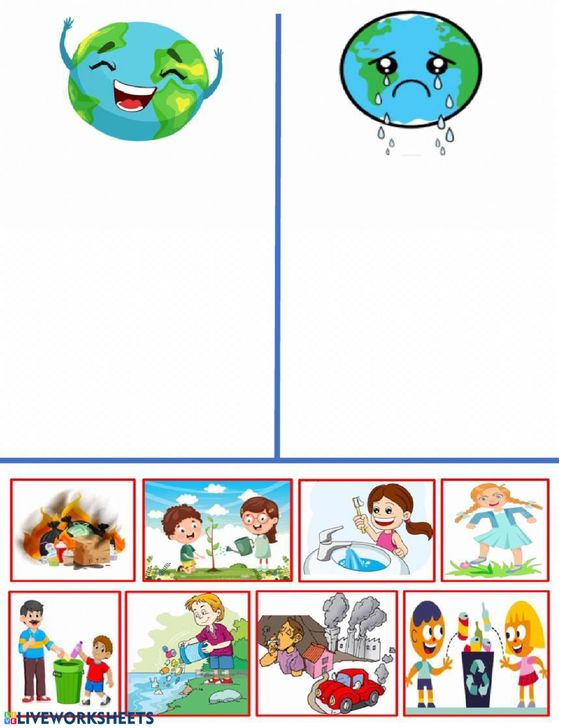 “Kdo už nežije” - je důležité ochraňovat zvířata, aby nevyhynula. Jaká zvířata už zachránit nejde? (Dodo, nosorožec bílý, tasmánský tygr...) a co se dá udělat pro ty, která zbyla? Pro demonstraci používáme obrázky a videa Vyhynulé druhy - https://www.youtube.com/watch?v=dcvDp4CAnns&ab_channel=PixelorezOhrožené druhy - https://www.youtube.com/watch?v=MbZRSpPfWpI&ab_channel=Farky“Hmyz” - pozorování hmyzu  na zahradě - jaký hmyz vidíme nejčastěji, jak se chová? “Stromy” - poznávání stromů na procházce. Jaké máme stromy, čím se liší, čím jsou stejné? Porovnávání různých listů a jehlic atd.MATEMATICKÉ PŘEDSTAVYSkupiny - děti dostanou k dispozici obrázky/figurky zvířat. Poté je řadí do skupin podle instrukcí: všechna velká zvířata. Všechna malá zvířata. Masožravá zvířata. Býložravá zvířata. Zvířata co v zimě spí. Zvířata žijící jinde (nutno vybrat specifická zvířata - lev, zebra, žirafa, tygr, sup atd. U kterých si dítě bude 100% jisto). Zvířata co umí létat. Zvířata co mají 4 nohy. Atd. Atd. Variace závisí pouze na fantazii rodičů. Činnost nejenže rozvíjí třídění do skupin, ale zároveň procvičuje nadřazené a podřazené pojmy (př. Masožravci - vlk, liška, sokol, výr atd,) dá se hrát i přírodním materiálme, nebo stromy - dítě může vybírat kulaté věci, věci určité barvy, malé/velké, listnaté/jehličnaté, květoucí, ovocné atd.4. ESTETIKA:○ Cíle:  - naučit se nazpaměť krátké texty, úmyslně si je zapamatovat a vybavit              -  učit se nová slova a aktivně je používat (ptát se na slova, kterým nerozumí) - rozvoj sociálních dovedností, hrubé motoriky, představivosti                   -  vnímání rytmu a tempa písně a sladění s vlastním zpěvem-  správná artikulace, ovládání dechu, tempa řeči, hlasitosti-vnímání vlastního těla a jeho polohu v prostoru• seznámení a naučení krátké písně a tance “Popelář“ (Míša Růžičková) https://www.youtube.com/watch?v=rjLDFNpU7uA&ab_channel=M%C3%AD%C5%A1aR%C5%AF%C5%BEi%C4%8Dkov%C3%A1  - artikulační a dechová cvičení před zpěvem: pořádně se nadechneme jako balon a prudce, rázně vydechneme, pořádně se nadechneme a co nejdéle vydechujeme. Vezmeme si igelitový pytlík, nadechneme se normálně a lehce foukneme tak, aby se jen trošičku zatřepotal, foukneme prudce, aby doletěl co nejdál. Otevíráme ústa co nejvíce dokořán, vyplázneme jazyk, olízneme horní a dolní ret, horní a dolní zuby, dáme jazyk nalevo a napravo, zkusíme jazykem olíznout bradu a nos, zamlaskáme jako čuník, zaklapeme jazykem o patro (jako kůň), zapištíme co nejvýš jako myška a co nejníž jako medvěd, na kokoko si vyzpíváme stupnici nahoru, poté dolu. Všechny cviky opakujeme nejméně 5x.5. PRACOVNÍ ČINNOSTI:Cíle: - podporovat a rozvíjet estetické cítění dítěte/ rozvoj fantazie dítěte            -  rozvoj manipulačních dovedností            - práce s modelínou - procvičení jemné motoriky a prstů            - práce s nůžkami - důraz na dodržování správného postupu při stříhání“šťastná Země” - děti si na papír obkreslí svoje ruce a vytřihnou je. Z bílého papíru vystřihnou kolečko, pomalují modrou a zelenou křídou, rozmažou a dolepí na ruce. Z červeného papíru vystřihnou a nalepí srdíčko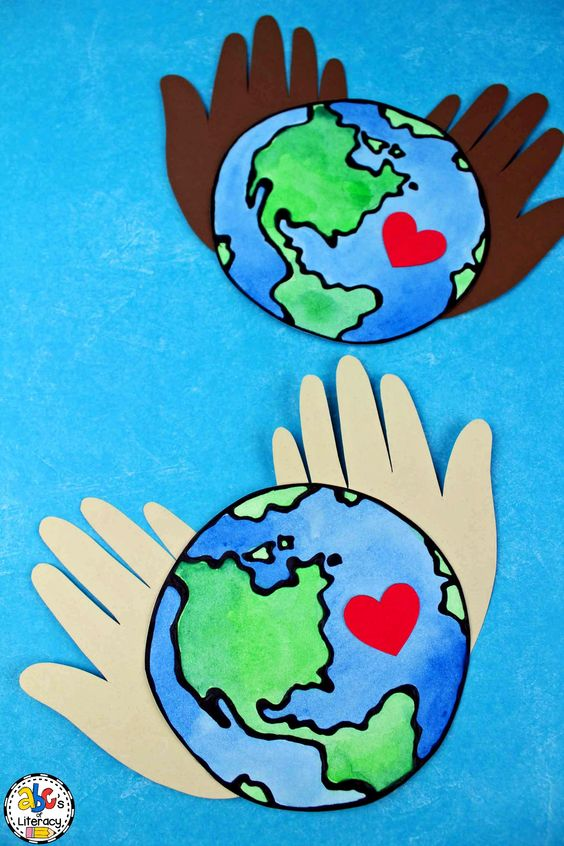 “skřítek Ochranář” - dítě si vymyslí, jak by mohl vypadat skřítek Ochranář. Jak se jmenuje, co má rád, co nemá rád atd. Poté si ho podle vlastní fantazie vyrobí z modelíny a doma umístí tak, aby dohlížel na třídění a vynášení odpadků. Skřítka mohou dozdobit různým přírodním materiálem, nebo nepotřebnými látkamiPracovní a grafomotrické listy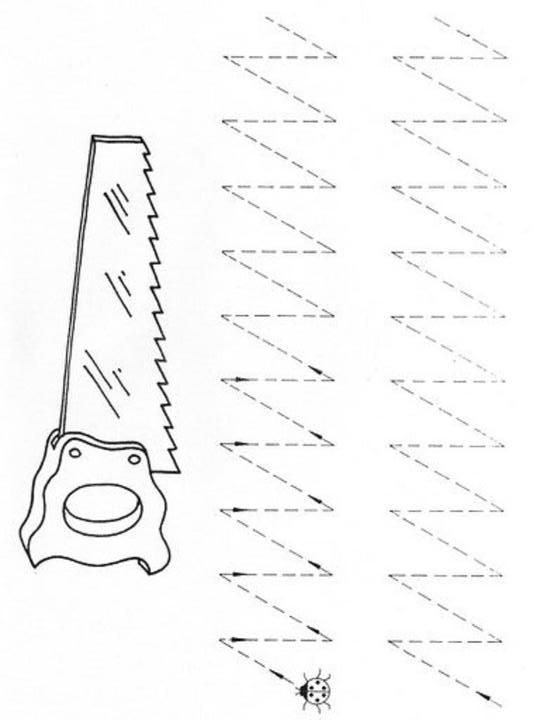 